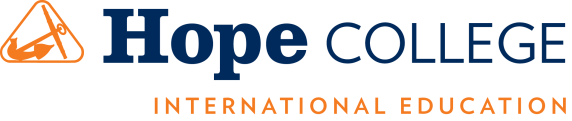 MICHAEL B. PETROVICH MEMORIAL 
SCHOLARSHIP APPLICATIONThe Petrovich scholarship aids students who plan to spend a semester or year studying abroad, and who will spend all or part of the study period in central or eastern Europe including Russia and the states of the former Soviet Union (first preference) or western Europe (second preference).  The recipient will be chosen according to the following criteria:  academic achievement, place of study and travel, and financial need.Students must select an official Hope approved program and should have already submitted the required Hope College Off-Campus Study Application to the Fried International Center.  Applications and information about these programs are available at the Fried International Center. 
Students applying for the Petrovich Memorial Scholarship should obtain the scholarship application form from the Fried International Center or the Department of History, which administers the scholarship. Directions/Procedures: Complete the application (see back).Write and attach a 2-page essay explaining why you want to study abroad, why you have chosen the particular program and particular country, and how this travel/study relates to your major, to your intellectual growth, and to your career plans. Submit to the History Department in Lubbers Hall by:

         APRIL 15 for fall semester or year programs         OCTOBER 15 for spring semester programsFinalists can expect to be interviewed by the History Department.Last Name: Last Name: First Name: First Name: First Name: First Name: First Name: Student ID Number:Student ID Number:Student ID Number: Address: Address: Address: Address: Address: Address: Address: Phone: Phone: Phone:Date of Birth:Date of Birth:Date of Birth:Date of Birth:Place of Birth/Citizenship:Place of Birth/Citizenship:Place of Birth/Citizenship:Place of Birth/Citizenship:Place of Birth/Citizenship:Place of Birth/Citizenship:Number of semesters completed at time of application: Number of semesters completed at time of application: Number of semesters completed at time of application: Number of semesters completed at time of application: Cumulative GPA: Cumulative GPA: Cumulative GPA: Cumulative GPA: Major GPA: Major GPA: Major(s) or Perspective Major(s): Major(s) or Perspective Major(s): Major(s) or Perspective Major(s): Major(s) or Perspective Major(s): Major(s) or Perspective Major(s): Minor(s) or Perspective Minor(s): Minor(s) or Perspective Minor(s): Minor(s) or Perspective Minor(s): Minor(s) or Perspective Minor(s): Minor(s) or Perspective Minor(s): List any languages you speak other than English and indicate the level of your ability (excellent, good, fair, or poor) for each area.List any languages you speak other than English and indicate the level of your ability (excellent, good, fair, or poor) for each area.List any languages you speak other than English and indicate the level of your ability (excellent, good, fair, or poor) for each area.List any languages you speak other than English and indicate the level of your ability (excellent, good, fair, or poor) for each area.List any languages you speak other than English and indicate the level of your ability (excellent, good, fair, or poor) for each area.List any languages you speak other than English and indicate the level of your ability (excellent, good, fair, or poor) for each area.List any languages you speak other than English and indicate the level of your ability (excellent, good, fair, or poor) for each area.List any languages you speak other than English and indicate the level of your ability (excellent, good, fair, or poor) for each area.List any languages you speak other than English and indicate the level of your ability (excellent, good, fair, or poor) for each area.List any languages you speak other than English and indicate the level of your ability (excellent, good, fair, or poor) for each area.LanguageSpeakingSpeakingSpeakingUnderstandingUnderstandingUnderstandingWritingList previous travel outside the . Give the dates and the purpose of the travel or residence. List previous travel outside the . Give the dates and the purpose of the travel or residence. List previous travel outside the . Give the dates and the purpose of the travel or residence. List previous travel outside the . Give the dates and the purpose of the travel or residence. List previous travel outside the . Give the dates and the purpose of the travel or residence. List previous travel outside the . Give the dates and the purpose of the travel or residence. List previous travel outside the . Give the dates and the purpose of the travel or residence. List previous travel outside the . Give the dates and the purpose of the travel or residence. List previous travel outside the . Give the dates and the purpose of the travel or residence. List previous travel outside the . Give the dates and the purpose of the travel or residence. List the college courses you have taken that you feel have prepared you for your proposed program. List the college courses you have taken that you feel have prepared you for your proposed program. List the college courses you have taken that you feel have prepared you for your proposed program. List the college courses you have taken that you feel have prepared you for your proposed program. List the college courses you have taken that you feel have prepared you for your proposed program. List the college courses you have taken that you feel have prepared you for your proposed program. List the college courses you have taken that you feel have prepared you for your proposed program. List the college courses you have taken that you feel have prepared you for your proposed program. List the college courses you have taken that you feel have prepared you for your proposed program. List the college courses you have taken that you feel have prepared you for your proposed program. Signature: ________________________________________________ Date: __________________Signature: ________________________________________________ Date: __________________Signature: ________________________________________________ Date: __________________Signature: ________________________________________________ Date: __________________Signature: ________________________________________________ Date: __________________Signature: ________________________________________________ Date: __________________Signature: ________________________________________________ Date: __________________Signature: ________________________________________________ Date: __________________Signature: ________________________________________________ Date: __________________Signature: ________________________________________________ Date: __________________